SARAY HOLDİNG A.Ş.VERİ SAHİBİ BAŞVURU FORMUBaşvuru Hakkınıza İlişkin Genel Bilgilendirme6698 sayılı Kişisel Verilerin Korunması Kanunu’nun (“6698 sayılı Kanun”) 11. maddesi uyarınca veri sahibi olarak Saray Holding A.Ş. (“Şirket”) başvurarak aşağıda yer verilen taleplerde bulunabilirsiniz:Kişisel verilerinizin işlenip işlenmediğini öğrenme,Kişisel verileriniz işlenmişse buna ilişkin bilgi talep etme,Kişisel verilerinizin işlenme amacı ve bunların amacına uygun kullanılıp kullanılmadığını öğrenme,Kişisel verilerinizin yurt içinde veya yurt dışında aktarıldığı üçüncü kişileri öğrenme,Kişisel verilerinizin eksik veya yanlış işlenmiş olması hâlinde bunların düzeltilmesini isteme ve bu kapsamda yapılan işlemin kişisel verilerin aktarıldığı üçüncü kişilere bildirilmesini isteme,6698 sayılı Kanun ve ilgili diğer kanun hükümlerine uygun olarak işlenmiş olmasına rağmen, işlenmesini gerektiren sebeplerin ortadan kalkması hâlinde kişisel verilerinizin silinmesini, yok edilmesini veya anonim hale getirilmesini isteme ve bu kapsamda yapılan işlemin kişisel verilerin aktarıldığı üçüncü kişilere bildirilmesini isteme,İşlenen verilerinizin münhasıran otomatik sistemler vasıtasıyla analiz edilmesi suretiyle aleyhinize bir sonucun ortaya çıkmasına itiraz etme,Kişisel verilerinizin kanuna aykırı olarak işlenmesi sebebiyle zarara uğramanız hâlinde zararın giderilmesini talep etme.Şirketimiz 6698 sayılı Kanun’un 13. maddesine dayanarak başvurunuzu talebin niteliğine göre en kısa sürede ve en geç otuz (30) gün içinde sonuçlandıracaktır.Başvuru Yöntemiİşbu haklarınız kapsamındaki taleplerinizi 6698 sayılı Kanun’un 13. maddesi ile Veri Sorumlusuna Başvuru Usul ve Esasları Hakkında Tebliğ’in 5. maddesi gereğince; yazılı olarak veya kayıtlı elektronik posta (KEP) adresi ya da önceden Şirketimize bildirmiş olduğunuz ve sistemimizde kayıtlı bulunan elektronik posta adresinizi kullanmak suretiyle Şirketimize iletebilirsiniz.  Veri Sahibi tarafından başvuru yapılması esnasında yazılı başvuru kanallarına ilişkin aşağıdaki açıklamalara dikkat edilmelidir. Kimlik ve İletişim BilgilerinizLütfen sizinle iletişime geçebilmemiz ve kimliğinizi doğrulayabilmemiz adına aşağıdaki alanları doldurunuz.Talep KonusuYukarıda belirttiğim talepler doğrultusunda, Şirketinize yapmış olduğum başvurumun 6698 sayılı Kanun’un 13. maddesi uyarınca değerlendirilerek tarafıma bilgi verilmesini rica ederim.İşbu başvuruda tarafınıza sağlamış olduğum bilgi ve belgelerimin doğru ve güncel olduğunu, Şirketinizin başvurumu sonuçlandırabilmek adına ilave bilgi talep edebileceğini ve ayrıca bir maliyet gerektirmesi halinde Kurul tarafından belirlenen ücreti ödemem gerekebileceği hususunda aydınlatıldığımı beyan ve taahhüt ederim. Yanıtın 2’nci bölümde sağlamış olduğum posta adresime gönderilmesini istiyorum. Yanıtın 2’nci bölümde sağlamış olduğum elektronik posta adresime gönderilmesini istiyorum. Başvuruda Bulunan İlgili Kişi (Veri Sahibi) Adı Soyadı 		:Başvuru Tarihi 	: İmza			: BAŞVURU YÖNTEMİYazılı Olarak BaşvuruE-Posta YoluylaElden Teslim BaşvuruBAŞVURU ADRESİOrganize Sanayi Bölgesi 1. Cd. No:40 Karaman Merkez  / Karamaninfo@sarayholding.com.trOrganize Sanayi Bölgesi 1. Cd. No:40 Karaman Merkez  / KaramanBAŞVURUDA GÖNDERİLECEK BİLGİZarfın/tebligatın üzerine “Kişisel Verilerin Korunması Kanunu Kapsamında Bilgi Talebi” yazılacaktır.E-posta’nın konu kısmına “Kişisel Verilerin Korunması Kanunu Bilgi Talebi” yazılacaktır.Fabrikamıza bizzat gelerek Güvenlik bürosunda formu doldurarak teslim edebilirsiniz.Ad-Soyadı:T.C. Kimlik Numarası / Diğer Ülke Vatandaşları için Pasaport Numarası veya Kimlik Numarası:Tebligata Esas Yerleşim Yeri Adresi / İş Yeri Adresi:Cep Telefonu:Telefon Numarası:Faks Numarası:E-posta Adresi  :Şirketimizle İlişkiniz:Müşteri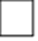 İş Ortağı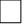 Şirketimizle İlişkiniz:ZiyaretçiDiğerŞirketimizle İlişkiniz:ÇalışanKişisel verilerinize ilişkin talebinizi aşağıda açıkça yazmanızı rica ederiz. Konuya ilişkin bilgi ve belgeler başvuruya eklenmelidir.KonuTercih1Şirketiniz nezdinde kişisel verilerim işleniyor mu? 2Şirketiniz nezdinde kişisel verilerim işleniyorsa, işleme faaliyeti hakkında bilgi talep ediyorum.3Şirketiniz nezdinde kişisel verilerim işleniyorsa, kişisel veri işleme faaliyetinin amacı ve faaliyetin işleme amacına uygun kullanılıp kullanılmadığı hakkında bilgi talep ediyorum.4Kişisel verilerim yurtiçinde veya yurtdışında üçüncü kişilere aktarılıyor mu? Kişisel verilerim aktarılıyorsa, üçüncü kişiler hakkında bilgi talep ediyorum.5Kişisel verilerimin Şirketiniz nezdinde eksik veya yanlış işlendiğini düşünüyorum ve düzeltilmesini talep ediyorum.Talep halinde aşağıda yer alan bilgi ve belgeler Şirketimize iletilmelidir: Eksik veya yanlış olduğunu düşündüğünüz, düzeltilmesini istediğiniz kişisel verinizin içeriği.Kişisel verilerinizin doğru ve tamamlayıcı bilgilerini gösteren belgeler. 6Kişisel verilerimin işlenme sebeplerinin ortadan kalktığını düşünüyorum bu nedenle kişisel verilerimin, Silinmesi veya Anonim hale getirilmesi talep ediyorum.Talep halinde kişisel verilerinizin işlenme sebeplerinin neden mevcut olmadığını düşündüğünüze ilişkin açıklayıcı bilgi/belge Şirketimize iletilmelidir.7Kişisel verilerim Şirketiniz nezdinde eksik veya yanlış işleniyorsa kişisel verilerimin aktarıldığı üçüncü kişilere bu durumun bildirilmesini talep ediyorum. Talep halinde aşağıda yer alan bilgi ve belgeler Şirketimize iletilmelidir: Eksik veya yanlış olduğunu düşündüğünüz, düzeltilmesini istediğiniz kişisel verinizin içeriği.Kişisel verilerinizin doğru ve tamamlayıcı bilgilerini gösteren belgeler. 8Kişisel verilerimin işlenmesini gerektiren sebepler ortadan kalktıysa bu durumun kişisel verilerimin aktarıldığı üçüncü kişilere bildirilmesini talep ediyorum.Talep halinde kişisel verilerinizin işlenme sebeplerinin neden mevcut olmadığını düşündüğünüze ilişkin açıklayıcı bilgi/belge Şirketimize iletilmelidir.9Şirketiniz nezdinde işlenen kişisel verilerimin münhasıran otomatik sistemler vasıtasıyla analiz edilmesi neticesinde aleyhime doğan sonuca itiraz ediyorum. Talep halinde aleyhinize çıkan sonucu açıklayan bilgi/belge Şirketimize iletilmelidir.10Kişisel verilerimin kanuna aykırı işlenmesi nedeniyle uğradığım zararın giderilmesini talep ediyorum. Talep halinde uğradığınız zararı açıklayan bilgi/belge Şirketimize iletilmelidir.